ANEXO IX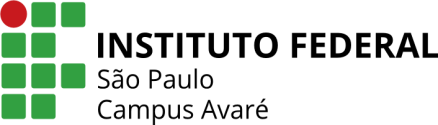 Instituto Federal de Educação, Ciência e Tecnologia de São PauloDiretoria Geral do Campus Avaré                    Coordenadoria de ExtensãoRELATÓRIO DE VISITA À CONCEDENTERELATÓRIO DE VISITA À CONCEDENTERELATÓRIO DE VISITA À CONCEDENTERELATÓRIO DE VISITA À CONCEDENTERELATÓRIO DE VISITA À CONCEDENTERELATÓRIO DE VISITA À CONCEDENTERELATÓRIO DE VISITA À CONCEDENTERELATÓRIO DE VISITA À CONCEDENTERELATÓRIO DE VISITA À CONCEDENTEPROFESSOR(A) ORIENTADOR(A)PROFESSOR(A) ORIENTADOR(A)PROFESSOR(A) ORIENTADOR(A)PROFESSOR(A) ORIENTADOR(A)PROFESSOR(A) ORIENTADOR(A)PROFESSOR(A) ORIENTADOR(A)PROFESSOR(A) ORIENTADOR(A)PROFESSOR(A) ORIENTADOR(A)PROFESSOR(A) ORIENTADOR(A)Nome: Nome: Nome: Nome: Nome: Nome: Nome: Nome: Nome: Matrícula SIAPE:Matrícula SIAPE:Matrícula SIAPE:Matrícula SIAPE:Telefone:Telefone:Telefone:Telefone:Telefone:e-mail:e-mail:e-mail:e-mail:Celular:Celular:Celular:Celular:Celular:IDENTIFICAÇÃO DO(A) ALUNO(A)IDENTIFICAÇÃO DO(A) ALUNO(A)IDENTIFICAÇÃO DO(A) ALUNO(A)IDENTIFICAÇÃO DO(A) ALUNO(A)IDENTIFICAÇÃO DO(A) ALUNO(A)IDENTIFICAÇÃO DO(A) ALUNO(A)IDENTIFICAÇÃO DO(A) ALUNO(A)IDENTIFICAÇÃO DO(A) ALUNO(A)IDENTIFICAÇÃO DO(A) ALUNO(A)Nome: Nome: Nome: Nome: Nome: Nome: Nome: Nome: Nome: Curso:Curso:Curso:Curso:Prontuário:Prontuário:Prontuário:Prontuário:Prontuário:Turma:Turma:Ano:Ano:Telefone:Telefone:Telefone:Telefone:Telefone:e-mail:e-mail:e-mail:e-mail:Celular:Celular:Celular:Celular:Celular:UNIDADE CONCEDENTEUNIDADE CONCEDENTEUNIDADE CONCEDENTEUNIDADE CONCEDENTEUNIDADE CONCEDENTEUNIDADE CONCEDENTEUNIDADE CONCEDENTEUNIDADE CONCEDENTEUNIDADE CONCEDENTEUNIDADE CONCEDENTEUnidade de Ensino:Unidade de Ensino:Unidade de Ensino:Unidade de Ensino:Unidade de Ensino:Unidade de Ensino:Unidade de Ensino:Unidade de Ensino:Unidade de Ensino:Unidade de Ensino:CNPJ:                                  	CNPJ:                                  	CNPJ:                                  	(doravante denominada CONCEDENTE)(doravante denominada CONCEDENTE)(doravante denominada CONCEDENTE)(doravante denominada CONCEDENTE)(doravante denominada CONCEDENTE)(doravante denominada CONCEDENTE)(doravante denominada CONCEDENTE)Endereço:Endereço:Endereço:Endereço:Endereço:Endereço:Endereço:Endereço:Endereço:Endereço:CEP:Bairro: Bairro: Cidade:Cidade:Cidade:Cidade:Estado:Estado:Estado:Representante Legal:Representante Legal:Representante Legal:Representante Legal:Representante Legal:Representante Legal:Cargo:Cargo:Cargo:Cargo:Telefones:Telefones:Telefones:e-mail:e-mail:e-mail:e-mail:e-mail:e-mail:e-mail:INFORMAÇÕES DO(s) SUPERVISOR(es)INFORMAÇÕES DO(s) SUPERVISOR(es)INFORMAÇÕES DO(s) SUPERVISOR(es)INFORMAÇÕES DO(s) SUPERVISOR(es)INFORMAÇÕES DO(s) SUPERVISOR(es)INFORMAÇÕES DO(s) SUPERVISOR(es)INFORMAÇÕES DO(s) SUPERVISOR(es)INFORMAÇÕES DO(s) SUPERVISOR(es)INFORMAÇÕES DO(s) SUPERVISOR(es)INFORMAÇÕES DO(s) SUPERVISOR(es)Nome:Nome:Nome:Nome:Nome:Função: Professor(a)Função: Professor(a)Função: Professor(a)Função: Professor(a)Função: Professor(a)e-mail:e-mail:e-mail:e-mail:e-mail:Telefone:Telefone:Telefone:Telefone:Telefone:Nome:Nome:Nome:Nome:Nome:Função: Professor(a)Função: Professor(a)Função: Professor(a)Função: Professor(a)Função: Professor(a)e-mail:e-mail:e-mail:e-mail:e-mail:Telefone:Telefone:Telefone:Telefone:Telefone:PARECER DA VISITAPARECER DA VISITAPARECER DA VISITAPARECER DA VISITAPARECER DA VISITAPARECER DA VISITAPARECER DA VISITAPARECER DA VISITAPARECER DA VISITAPARECER DA VISITA1. Durante a visita à concedente constatou-se que:a) O ambiente de trabalho está adequado ao desenvolvimento das atividades do estagiário? (    ) sim        (    ) nãoSe não, justifique:	b) O estagiário está desenvolvendo as atividades previstas no Plano de Atividades?(    ) sim        (    ) nãoc) Há atividades que estão sendo desenvolvidas fora das competências do estagiário?(    ) sim        (    ) nãod) Há atividades que estão sendo desenvolvidas (da competência do aluno), mas que não estão previstas no Plano de Atividades?(    ) sim        (    ) nãoSe sim, descreva abaixo as atividades desenvolvidas que não foram previstas no Plano de Atividades, informando ao setor responsável no IFSP a necessidade da sua atualização:e) O estagiário está sendo apoiado/orientado/supervisionado pelo supervisor de estágio na concedente?(    ) sim        (    ) nãof) Os pagamentos de bolsa e auxílio transporte, bem como o horário de trabalho estão sendo respeitados?(    ) sim        (    ) nãoSe não, especificar: 	g) De um modo geral, quanto à contribuição ao aprendizado do estagiário, o estágio está ocorrendo de forma:(    ) satisfatória     (    ) insatisfatóriaO espaço abaixo é reservado ao registro de informações que considerar relevantes (ex.: caso alguma questão não tenha sido respondida, justificar ou fazer o relato de outras informações colhidas durante a visita.)Observação: O desenvolvimento de uma atividade de estágio implica em um constante processo de aprendizagem e desenvolvimento de competências. A visita ao local do estágio e suas constatações podem suscitar adaptações no Plano de Atividades que, na medida em que é avaliado, deve ser atualizado e incorporado ao Termo de Compromisso por meio de aditivos (Parágrafo único, art. 7º, Lei nº 11.788/08).1. Durante a visita à concedente constatou-se que:a) O ambiente de trabalho está adequado ao desenvolvimento das atividades do estagiário? (    ) sim        (    ) nãoSe não, justifique:	b) O estagiário está desenvolvendo as atividades previstas no Plano de Atividades?(    ) sim        (    ) nãoc) Há atividades que estão sendo desenvolvidas fora das competências do estagiário?(    ) sim        (    ) nãod) Há atividades que estão sendo desenvolvidas (da competência do aluno), mas que não estão previstas no Plano de Atividades?(    ) sim        (    ) nãoSe sim, descreva abaixo as atividades desenvolvidas que não foram previstas no Plano de Atividades, informando ao setor responsável no IFSP a necessidade da sua atualização:e) O estagiário está sendo apoiado/orientado/supervisionado pelo supervisor de estágio na concedente?(    ) sim        (    ) nãof) Os pagamentos de bolsa e auxílio transporte, bem como o horário de trabalho estão sendo respeitados?(    ) sim        (    ) nãoSe não, especificar: 	g) De um modo geral, quanto à contribuição ao aprendizado do estagiário, o estágio está ocorrendo de forma:(    ) satisfatória     (    ) insatisfatóriaO espaço abaixo é reservado ao registro de informações que considerar relevantes (ex.: caso alguma questão não tenha sido respondida, justificar ou fazer o relato de outras informações colhidas durante a visita.)Observação: O desenvolvimento de uma atividade de estágio implica em um constante processo de aprendizagem e desenvolvimento de competências. A visita ao local do estágio e suas constatações podem suscitar adaptações no Plano de Atividades que, na medida em que é avaliado, deve ser atualizado e incorporado ao Termo de Compromisso por meio de aditivos (Parágrafo único, art. 7º, Lei nº 11.788/08).1. Durante a visita à concedente constatou-se que:a) O ambiente de trabalho está adequado ao desenvolvimento das atividades do estagiário? (    ) sim        (    ) nãoSe não, justifique:	b) O estagiário está desenvolvendo as atividades previstas no Plano de Atividades?(    ) sim        (    ) nãoc) Há atividades que estão sendo desenvolvidas fora das competências do estagiário?(    ) sim        (    ) nãod) Há atividades que estão sendo desenvolvidas (da competência do aluno), mas que não estão previstas no Plano de Atividades?(    ) sim        (    ) nãoSe sim, descreva abaixo as atividades desenvolvidas que não foram previstas no Plano de Atividades, informando ao setor responsável no IFSP a necessidade da sua atualização:e) O estagiário está sendo apoiado/orientado/supervisionado pelo supervisor de estágio na concedente?(    ) sim        (    ) nãof) Os pagamentos de bolsa e auxílio transporte, bem como o horário de trabalho estão sendo respeitados?(    ) sim        (    ) nãoSe não, especificar: 	g) De um modo geral, quanto à contribuição ao aprendizado do estagiário, o estágio está ocorrendo de forma:(    ) satisfatória     (    ) insatisfatóriaO espaço abaixo é reservado ao registro de informações que considerar relevantes (ex.: caso alguma questão não tenha sido respondida, justificar ou fazer o relato de outras informações colhidas durante a visita.)Observação: O desenvolvimento de uma atividade de estágio implica em um constante processo de aprendizagem e desenvolvimento de competências. A visita ao local do estágio e suas constatações podem suscitar adaptações no Plano de Atividades que, na medida em que é avaliado, deve ser atualizado e incorporado ao Termo de Compromisso por meio de aditivos (Parágrafo único, art. 7º, Lei nº 11.788/08).1. Durante a visita à concedente constatou-se que:a) O ambiente de trabalho está adequado ao desenvolvimento das atividades do estagiário? (    ) sim        (    ) nãoSe não, justifique:	b) O estagiário está desenvolvendo as atividades previstas no Plano de Atividades?(    ) sim        (    ) nãoc) Há atividades que estão sendo desenvolvidas fora das competências do estagiário?(    ) sim        (    ) nãod) Há atividades que estão sendo desenvolvidas (da competência do aluno), mas que não estão previstas no Plano de Atividades?(    ) sim        (    ) nãoSe sim, descreva abaixo as atividades desenvolvidas que não foram previstas no Plano de Atividades, informando ao setor responsável no IFSP a necessidade da sua atualização:e) O estagiário está sendo apoiado/orientado/supervisionado pelo supervisor de estágio na concedente?(    ) sim        (    ) nãof) Os pagamentos de bolsa e auxílio transporte, bem como o horário de trabalho estão sendo respeitados?(    ) sim        (    ) nãoSe não, especificar: 	g) De um modo geral, quanto à contribuição ao aprendizado do estagiário, o estágio está ocorrendo de forma:(    ) satisfatória     (    ) insatisfatóriaO espaço abaixo é reservado ao registro de informações que considerar relevantes (ex.: caso alguma questão não tenha sido respondida, justificar ou fazer o relato de outras informações colhidas durante a visita.)Observação: O desenvolvimento de uma atividade de estágio implica em um constante processo de aprendizagem e desenvolvimento de competências. A visita ao local do estágio e suas constatações podem suscitar adaptações no Plano de Atividades que, na medida em que é avaliado, deve ser atualizado e incorporado ao Termo de Compromisso por meio de aditivos (Parágrafo único, art. 7º, Lei nº 11.788/08).1. Durante a visita à concedente constatou-se que:a) O ambiente de trabalho está adequado ao desenvolvimento das atividades do estagiário? (    ) sim        (    ) nãoSe não, justifique:	b) O estagiário está desenvolvendo as atividades previstas no Plano de Atividades?(    ) sim        (    ) nãoc) Há atividades que estão sendo desenvolvidas fora das competências do estagiário?(    ) sim        (    ) nãod) Há atividades que estão sendo desenvolvidas (da competência do aluno), mas que não estão previstas no Plano de Atividades?(    ) sim        (    ) nãoSe sim, descreva abaixo as atividades desenvolvidas que não foram previstas no Plano de Atividades, informando ao setor responsável no IFSP a necessidade da sua atualização:e) O estagiário está sendo apoiado/orientado/supervisionado pelo supervisor de estágio na concedente?(    ) sim        (    ) nãof) Os pagamentos de bolsa e auxílio transporte, bem como o horário de trabalho estão sendo respeitados?(    ) sim        (    ) nãoSe não, especificar: 	g) De um modo geral, quanto à contribuição ao aprendizado do estagiário, o estágio está ocorrendo de forma:(    ) satisfatória     (    ) insatisfatóriaO espaço abaixo é reservado ao registro de informações que considerar relevantes (ex.: caso alguma questão não tenha sido respondida, justificar ou fazer o relato de outras informações colhidas durante a visita.)Observação: O desenvolvimento de uma atividade de estágio implica em um constante processo de aprendizagem e desenvolvimento de competências. A visita ao local do estágio e suas constatações podem suscitar adaptações no Plano de Atividades que, na medida em que é avaliado, deve ser atualizado e incorporado ao Termo de Compromisso por meio de aditivos (Parágrafo único, art. 7º, Lei nº 11.788/08).1. Durante a visita à concedente constatou-se que:a) O ambiente de trabalho está adequado ao desenvolvimento das atividades do estagiário? (    ) sim        (    ) nãoSe não, justifique:	b) O estagiário está desenvolvendo as atividades previstas no Plano de Atividades?(    ) sim        (    ) nãoc) Há atividades que estão sendo desenvolvidas fora das competências do estagiário?(    ) sim        (    ) nãod) Há atividades que estão sendo desenvolvidas (da competência do aluno), mas que não estão previstas no Plano de Atividades?(    ) sim        (    ) nãoSe sim, descreva abaixo as atividades desenvolvidas que não foram previstas no Plano de Atividades, informando ao setor responsável no IFSP a necessidade da sua atualização:e) O estagiário está sendo apoiado/orientado/supervisionado pelo supervisor de estágio na concedente?(    ) sim        (    ) nãof) Os pagamentos de bolsa e auxílio transporte, bem como o horário de trabalho estão sendo respeitados?(    ) sim        (    ) nãoSe não, especificar: 	g) De um modo geral, quanto à contribuição ao aprendizado do estagiário, o estágio está ocorrendo de forma:(    ) satisfatória     (    ) insatisfatóriaO espaço abaixo é reservado ao registro de informações que considerar relevantes (ex.: caso alguma questão não tenha sido respondida, justificar ou fazer o relato de outras informações colhidas durante a visita.)Observação: O desenvolvimento de uma atividade de estágio implica em um constante processo de aprendizagem e desenvolvimento de competências. A visita ao local do estágio e suas constatações podem suscitar adaptações no Plano de Atividades que, na medida em que é avaliado, deve ser atualizado e incorporado ao Termo de Compromisso por meio de aditivos (Parágrafo único, art. 7º, Lei nº 11.788/08).1. Durante a visita à concedente constatou-se que:a) O ambiente de trabalho está adequado ao desenvolvimento das atividades do estagiário? (    ) sim        (    ) nãoSe não, justifique:	b) O estagiário está desenvolvendo as atividades previstas no Plano de Atividades?(    ) sim        (    ) nãoc) Há atividades que estão sendo desenvolvidas fora das competências do estagiário?(    ) sim        (    ) nãod) Há atividades que estão sendo desenvolvidas (da competência do aluno), mas que não estão previstas no Plano de Atividades?(    ) sim        (    ) nãoSe sim, descreva abaixo as atividades desenvolvidas que não foram previstas no Plano de Atividades, informando ao setor responsável no IFSP a necessidade da sua atualização:e) O estagiário está sendo apoiado/orientado/supervisionado pelo supervisor de estágio na concedente?(    ) sim        (    ) nãof) Os pagamentos de bolsa e auxílio transporte, bem como o horário de trabalho estão sendo respeitados?(    ) sim        (    ) nãoSe não, especificar: 	g) De um modo geral, quanto à contribuição ao aprendizado do estagiário, o estágio está ocorrendo de forma:(    ) satisfatória     (    ) insatisfatóriaO espaço abaixo é reservado ao registro de informações que considerar relevantes (ex.: caso alguma questão não tenha sido respondida, justificar ou fazer o relato de outras informações colhidas durante a visita.)Observação: O desenvolvimento de uma atividade de estágio implica em um constante processo de aprendizagem e desenvolvimento de competências. A visita ao local do estágio e suas constatações podem suscitar adaptações no Plano de Atividades que, na medida em que é avaliado, deve ser atualizado e incorporado ao Termo de Compromisso por meio de aditivos (Parágrafo único, art. 7º, Lei nº 11.788/08).1. Durante a visita à concedente constatou-se que:a) O ambiente de trabalho está adequado ao desenvolvimento das atividades do estagiário? (    ) sim        (    ) nãoSe não, justifique:	b) O estagiário está desenvolvendo as atividades previstas no Plano de Atividades?(    ) sim        (    ) nãoc) Há atividades que estão sendo desenvolvidas fora das competências do estagiário?(    ) sim        (    ) nãod) Há atividades que estão sendo desenvolvidas (da competência do aluno), mas que não estão previstas no Plano de Atividades?(    ) sim        (    ) nãoSe sim, descreva abaixo as atividades desenvolvidas que não foram previstas no Plano de Atividades, informando ao setor responsável no IFSP a necessidade da sua atualização:e) O estagiário está sendo apoiado/orientado/supervisionado pelo supervisor de estágio na concedente?(    ) sim        (    ) nãof) Os pagamentos de bolsa e auxílio transporte, bem como o horário de trabalho estão sendo respeitados?(    ) sim        (    ) nãoSe não, especificar: 	g) De um modo geral, quanto à contribuição ao aprendizado do estagiário, o estágio está ocorrendo de forma:(    ) satisfatória     (    ) insatisfatóriaO espaço abaixo é reservado ao registro de informações que considerar relevantes (ex.: caso alguma questão não tenha sido respondida, justificar ou fazer o relato de outras informações colhidas durante a visita.)Observação: O desenvolvimento de uma atividade de estágio implica em um constante processo de aprendizagem e desenvolvimento de competências. A visita ao local do estágio e suas constatações podem suscitar adaptações no Plano de Atividades que, na medida em que é avaliado, deve ser atualizado e incorporado ao Termo de Compromisso por meio de aditivos (Parágrafo único, art. 7º, Lei nº 11.788/08).1. Durante a visita à concedente constatou-se que:a) O ambiente de trabalho está adequado ao desenvolvimento das atividades do estagiário? (    ) sim        (    ) nãoSe não, justifique:	b) O estagiário está desenvolvendo as atividades previstas no Plano de Atividades?(    ) sim        (    ) nãoc) Há atividades que estão sendo desenvolvidas fora das competências do estagiário?(    ) sim        (    ) nãod) Há atividades que estão sendo desenvolvidas (da competência do aluno), mas que não estão previstas no Plano de Atividades?(    ) sim        (    ) nãoSe sim, descreva abaixo as atividades desenvolvidas que não foram previstas no Plano de Atividades, informando ao setor responsável no IFSP a necessidade da sua atualização:e) O estagiário está sendo apoiado/orientado/supervisionado pelo supervisor de estágio na concedente?(    ) sim        (    ) nãof) Os pagamentos de bolsa e auxílio transporte, bem como o horário de trabalho estão sendo respeitados?(    ) sim        (    ) nãoSe não, especificar: 	g) De um modo geral, quanto à contribuição ao aprendizado do estagiário, o estágio está ocorrendo de forma:(    ) satisfatória     (    ) insatisfatóriaO espaço abaixo é reservado ao registro de informações que considerar relevantes (ex.: caso alguma questão não tenha sido respondida, justificar ou fazer o relato de outras informações colhidas durante a visita.)Observação: O desenvolvimento de uma atividade de estágio implica em um constante processo de aprendizagem e desenvolvimento de competências. A visita ao local do estágio e suas constatações podem suscitar adaptações no Plano de Atividades que, na medida em que é avaliado, deve ser atualizado e incorporado ao Termo de Compromisso por meio de aditivos (Parágrafo único, art. 7º, Lei nº 11.788/08).1. Durante a visita à concedente constatou-se que:a) O ambiente de trabalho está adequado ao desenvolvimento das atividades do estagiário? (    ) sim        (    ) nãoSe não, justifique:	b) O estagiário está desenvolvendo as atividades previstas no Plano de Atividades?(    ) sim        (    ) nãoc) Há atividades que estão sendo desenvolvidas fora das competências do estagiário?(    ) sim        (    ) nãod) Há atividades que estão sendo desenvolvidas (da competência do aluno), mas que não estão previstas no Plano de Atividades?(    ) sim        (    ) nãoSe sim, descreva abaixo as atividades desenvolvidas que não foram previstas no Plano de Atividades, informando ao setor responsável no IFSP a necessidade da sua atualização:e) O estagiário está sendo apoiado/orientado/supervisionado pelo supervisor de estágio na concedente?(    ) sim        (    ) nãof) Os pagamentos de bolsa e auxílio transporte, bem como o horário de trabalho estão sendo respeitados?(    ) sim        (    ) nãoSe não, especificar: 	g) De um modo geral, quanto à contribuição ao aprendizado do estagiário, o estágio está ocorrendo de forma:(    ) satisfatória     (    ) insatisfatóriaO espaço abaixo é reservado ao registro de informações que considerar relevantes (ex.: caso alguma questão não tenha sido respondida, justificar ou fazer o relato de outras informações colhidas durante a visita.)Observação: O desenvolvimento de uma atividade de estágio implica em um constante processo de aprendizagem e desenvolvimento de competências. A visita ao local do estágio e suas constatações podem suscitar adaptações no Plano de Atividades que, na medida em que é avaliado, deve ser atualizado e incorporado ao Termo de Compromisso por meio de aditivos (Parágrafo único, art. 7º, Lei nº 11.788/08)._____________________________________Assinatura do(a) Orientador(a) do EstágioData: ____ / ____ / 20_________________________________________Assinatura do(a) Orientador(a) do EstágioData: ____ / ____ / 20_________________________________________Assinatura do(a) Orientador(a) do EstágioData: ____ / ____ / 20_________________________________________Assinatura do(a) Orientador(a) do EstágioData: ____ / ____ / 20_________________________________________Assinatura do(a) Orientador(a) do EstágioData: ____ / ____ / 20_________________________________________Assinatura do(a) Orientador(a) do EstágioData: ____ / ____ / 20_________________________________________Assinatura do(a) Orientador(a) do EstágioData: ____ / ____ / 20_________________________________________Assinatura do(a) Orientador(a) do EstágioData: ____ / ____ / 20_________________________________________Assinatura do(a) Orientador(a) do EstágioData: ____ / ____ / 20_________________________________________Assinatura do(a) Orientador(a) do EstágioData: ____ / ____ / 20____